Утвержденораспоряжением председателяКонтрольно-счетной палатыг.Владикавказ от 14.10.2015 № 163-рЗаключение № 38 от 14 октября 2015 годапо результатам экспертно-аналитического мероприятия по экспертизе проекта муниципального контракта на выполнение работ по разработке автоматизированной информационной системы «Открытый Владикавказ» для нужд АМС г.Владикавказа1.Основание для проведения экспертизы: В соответствии с Федеральным законом Российской Федерации от 06.10.2003 №131-ФЗ «Об общих принципах организации местного самоуправления в Российской Федерации», Законом Республики Северная Осетия-Алания от 25.04.2006 
№24-РЗ «О местном самоуправлении в Республике Северная Осетия-Алания», Федеральным законом от 05.04.2013 № 44-ФЗ «О контрактной системе в сфере закупок товаров, работ, услуг для обеспечения государственных и муниципальных нужд», Федеральным законом от 07.02.2011 № 6-ФЗ «Об общих принципах организации и деятельности контрольно-счетных органов субъектов Российской Федерации и муниципальных образований», а также Федеральным законом от 25.12.2008 №273-ФЗ «О противодействии коррупции», Федеральным законом от 17.07.2009 №172-ФЗ «Об антикорруп-ционной экспертизе нормативных правовых актов и проектов нормативных правовых актов», методикой проведения антикоррупционной экспертизы нормативных правовых актов и проектов нормативных правовых актов, принятой Постановлением Правительства РФ от 26.02.2010г. «Об антикоррупционной экспертизе нормативных правовых актов и проектов нормативных правовых актов», распоряжением Контрольно-счетной палаты г.Владикавказ от 07.10.2015 № 160-р «О проведении экспертно-аналитического мероприятия».2.Цель экспертизы:проведение исследованиясоответствия представленного проекта муниципального контракта навыполнение работ по разработке автоматизированной информационной системы «Открытый Владикавказ»для нужд АМС г.Владикавказа действующему законодательству;проведение исследования представленного проекта муниципального контракта навыполнение работ по разработке автоматизированной информационной системы «Открытый Владикавказ»для нужд АМС г.Владикавказа на предмет присутствия коррупциогенных факторов.3.Предмет экспертизы: проект муниципального контракта навыполнение работ по разработке автоматизированной информационной системы «Открытый Владикавказ»для нужд АМС г.Владикавказа.4.Выводы и предложения:РуководствуясьЗаконом РСО-Алания от 25.04.2006 №24-РЗ «О местном самоуправлении в Республике Северная Осетия-Алания», Уставом муниципального образования г.Владикавказ (Дзауджикау), Федеральным законом от 07.02.2011 №6-ФЗ «Об общих принципах организации и деятельности контрольно-счетных органов субъектов Российской Федерации и муниципальных образований», Федеральным законом«О контрактной системе в сфере закупок товаров, работ, услуг для обеспечения государственных и муниципальных нужд»от 05.04.2013 №44-ФЗ,Контрольно-счетная палата г.Владикавказ осуществила проверку на соответствие действующему законодательству комплекта документов для проведения процедуры торгов на выполнение работ по разработке автоматизированной информационной системы «Открытый Владикавказ» для нужд АМС г.Владикавказа.Представленные документы подготовлены по форме и в объеме в соответствии с требованиями Федерального закона от 05.04.2013 №44-ФЗ «О контрактной системе в сфере закупок товаров, работ, услуг для обеспечения государственных и муниципальных нужд». Определение поставщика заказчик собирается осуществить путем проведения открытого конкурса. Закупка предусмотрена планом-графиком АМС г.Владикавказа на 2015 год.Обоснование начальной (максимальной) цены контракта осуществлено в соответствии со статьей 22 Федерального закона от 05.04.2013 №44-ФЗ, «Методическими рекомендациями по применению методов определения начальной (максимальной) цены контракта», утвержденными приказом Министерства экономического развития РФ от 02.10.2013 №567, методом сопоставления рыночных цен. В связи с этим был произведен анализ цен на предоставление услуг, определенных заказчиком, как идентичных.При сопоставлении рыночных цен, использовано пять источников: ООО «Системы МОРЗЕ» г.Санкт-Петербург, ООО «ПКД Центр разработки» г.Москва, ООО «Ай Ти Константа» г.Санкт-Петербург, ООО «МАИС» г.Новосибирск, АО «Открытые технологии 98» г.Москва.  Источниками, предоставившими  информациюо стоимости указанных работ, выбраны специализированные организации, по каждому из видов работ, включенных в программу, осуществлено сопоставление цен и определена НМЦК. Все вышеуказанное обеспечивает прозрачность проведения торгов.Рассматриваемые значения цен за единицу означенных услуг, определенных как однородные, имеют максимальный расчетный коэффициент вариаций равный 11,87%, что является показателем однородности рассматриваемых цен.  Факторов коррупциогенности в представленном проекте муниципального контракта навыполнение работ по разработке автоматизированной информационной системы «Открытый Владикавказ»для нужд АМС г.Владикавказа действующему законодательству не выявлено.Таким образом, форма и планируемое содержание представленного на рассмотрение пакета документов для проведения процедуры торгов навыполнение работ по разработке автоматизированной информационной системы «Открытый Владикавказ» для нужд АМС г.Владикавказа, соответствует действующему законодательству.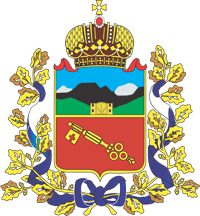 Республика Северная Осетия-АланияКОНТРОЛЬНО-СЧЕТНАЯ ПАЛАТА МУНИЦИПАЛЬНОГО ОБРАЗОВАНИЯ ГОРОД ВЛАДИКАВКАЗ (ДЗАУДЖИКАУ)Республика Северная Осетия-АланияКОНТРОЛЬНО-СЧЕТНАЯ ПАЛАТА МУНИЦИПАЛЬНОГО ОБРАЗОВАНИЯ ГОРОД ВЛАДИКАВКАЗ (ДЗАУДЖИКАУ)Республика Северная Осетия-АланияКОНТРОЛЬНО-СЧЕТНАЯ ПАЛАТА МУНИЦИПАЛЬНОГО ОБРАЗОВАНИЯ ГОРОД ВЛАДИКАВКАЗ (ДЗАУДЖИКАУ)Аудитор Контрольно-счетнойпалаты г.ВладикавказВ.М.УруймаговОтвет./исп. Албегонов А.В.